Lesson 12: Center Day 2Let’s work with shapes and numbers.Warm-up: How Many Do You See: 2 or 3 PartsHow many do you see?
How do you see them?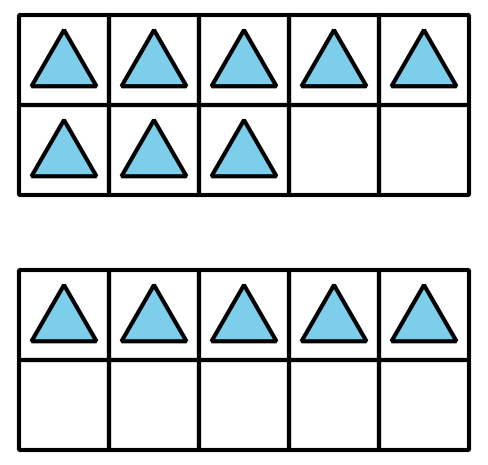 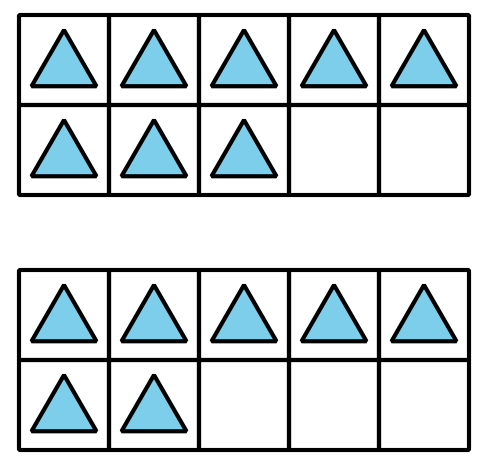 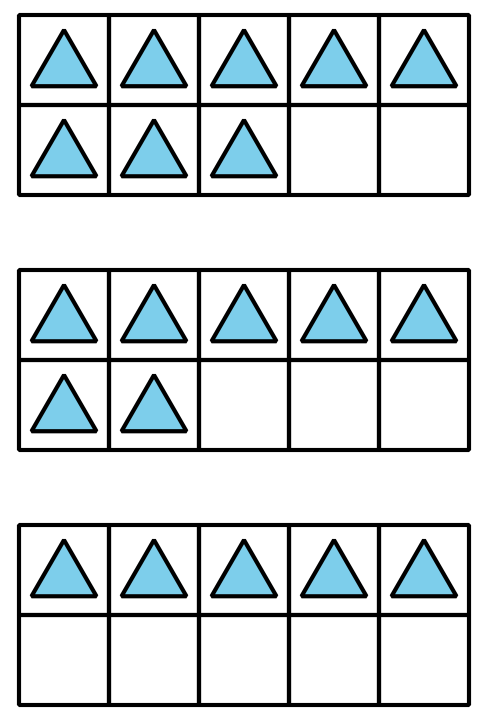 12.2: Centers: Choice TimeChoose a center.Picture Books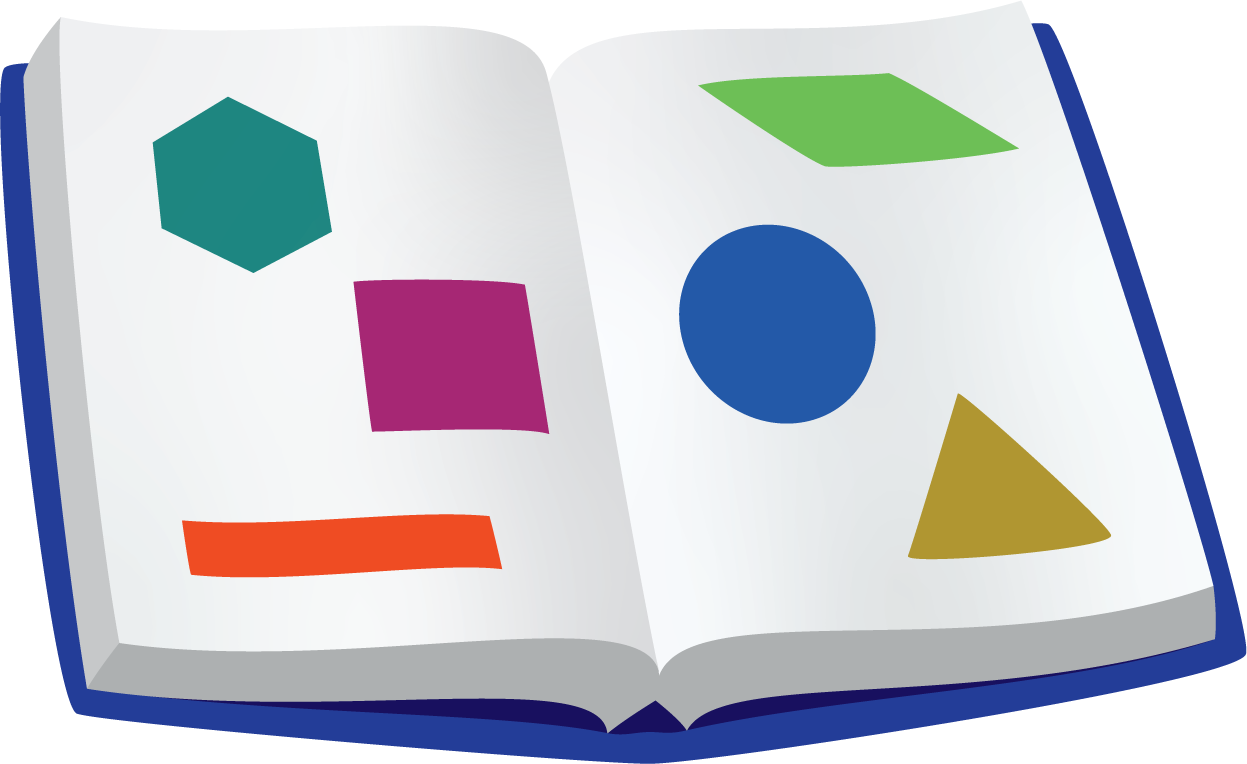 Match Mine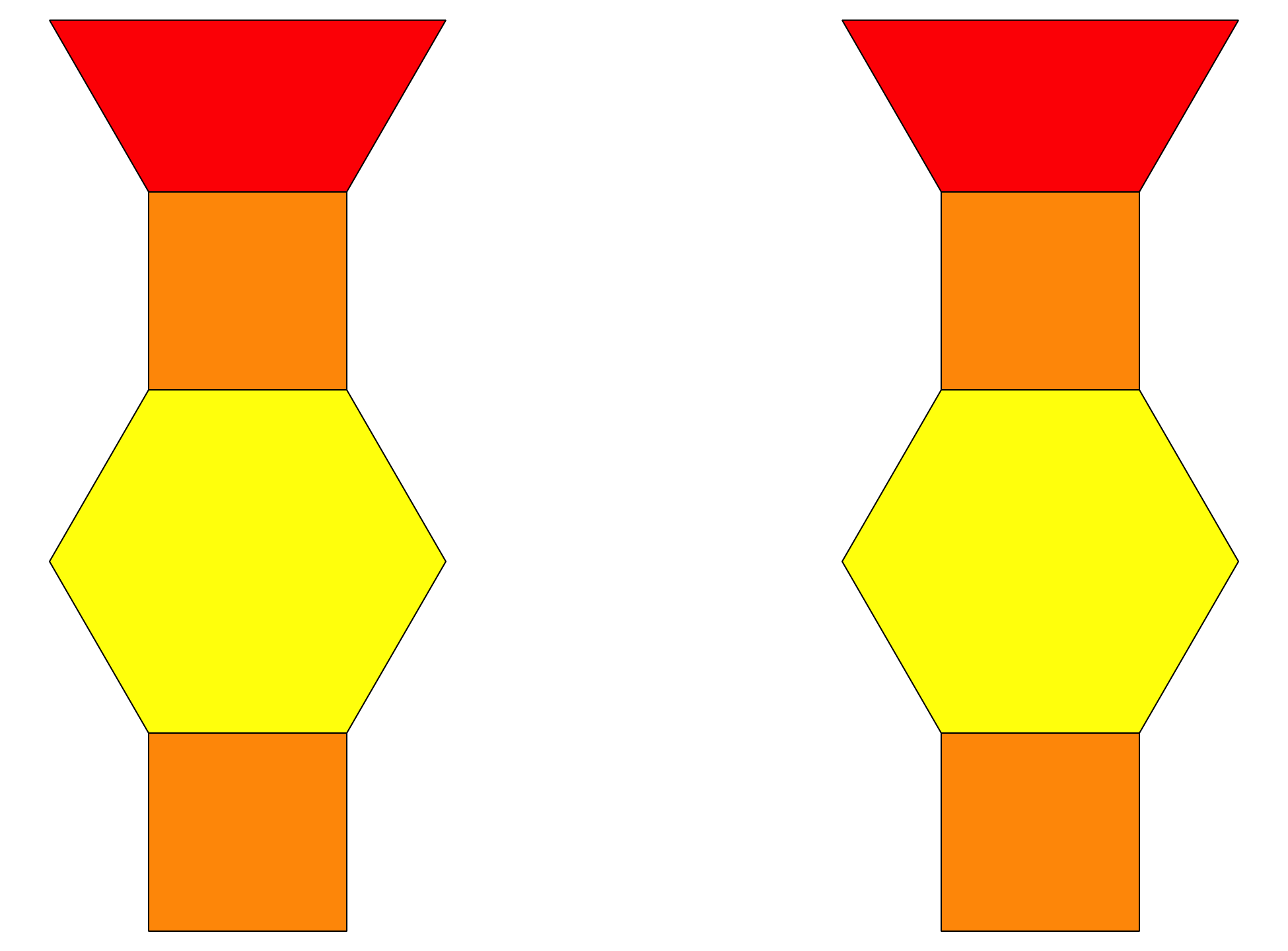 Capture Squares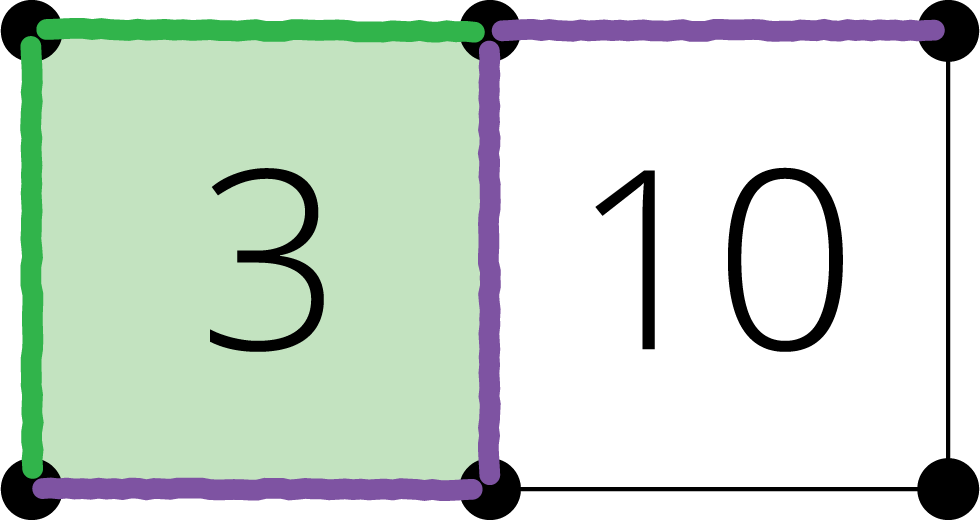 Target Numbers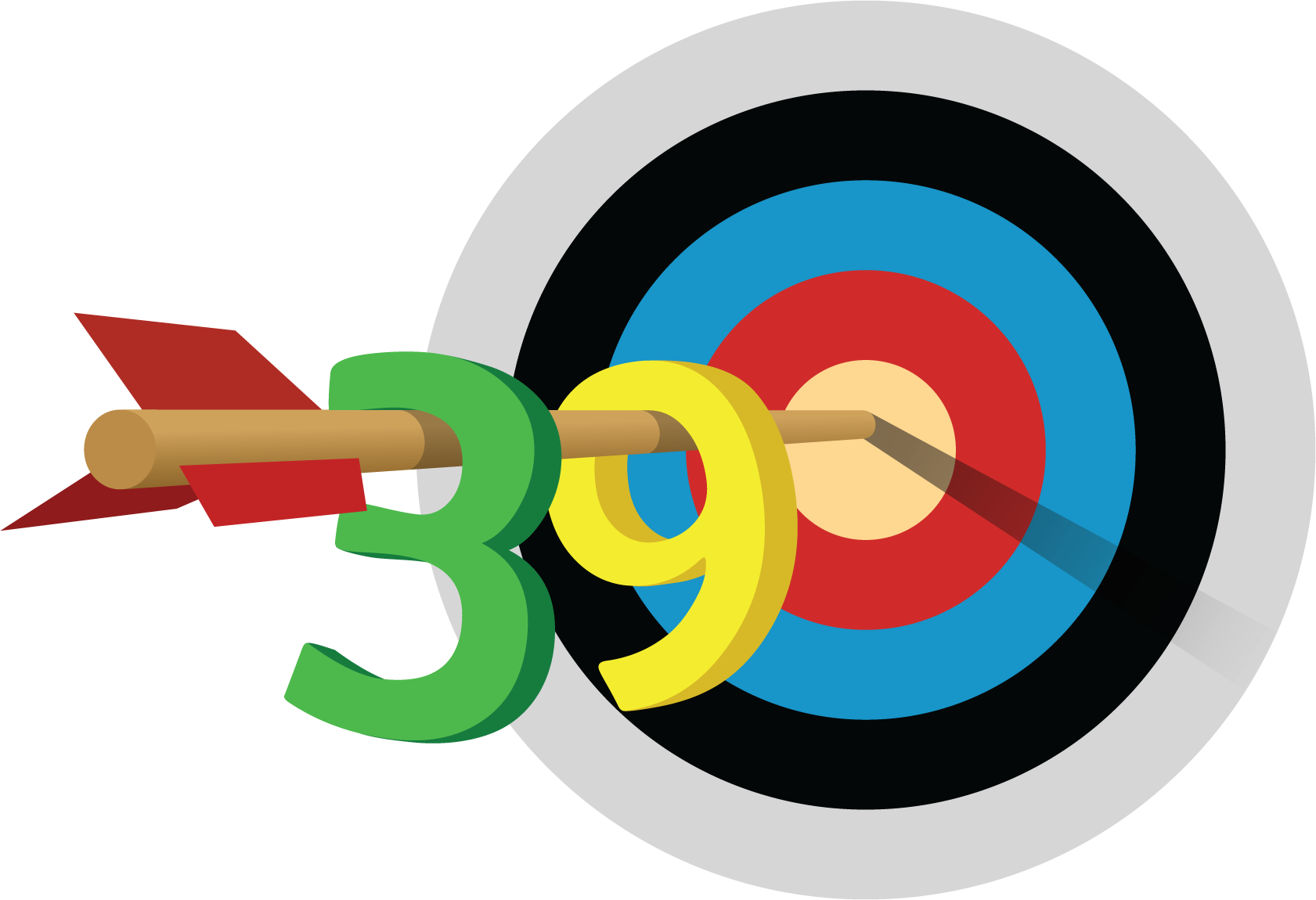 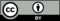 © CC BY 2021 Illustrative Mathematics®